Methodological DetailsInclusion criteriaNon-pregnant, non-lactating, healthy individuals; at least n=45 aged 18-55 years and up to n=5 aged 56-65 years, inclusiveBMI 18.5 to 34.9 kg/m², inclusiveNo history of diabetes mellitusSystolic blood pressure <160 mmHg and diastolic blood pressure <100 mmHgNo major illness, trauma or surgery requiring hospitalization within 3mo of the screening visitAbility to understand the study procedures and willing to provide informed consent to participate in the studySubjects must be eligible to receive income in Canada and be covered by a health insurance plan such as OHIPSubjects are willing to follow current Covid guidelines with respect to attending study visitsSubjects are willing to sign the informed consent prior to any procedures conductedExclusion criteriaParticipation in another PepsiCo trial in past 6 monthsFailure to meet any one of the inclusion criteriaHigh alcohol consumption (>14 drinks per week and >4 drinks per day for males; and >7 drinks per week and >3 drinks per day for females), or history of alcohol or drug abuse.Individuals with a history of bariatric surgery, gastrointestinal disease, moderate or severe renal failure, moderate or severe liver disease or any other medical conditions or use of supplements or medications that increase risk to the subject or others or may affect the results, as judged by the Principal InvestigatorUnwillingness or inability to comply with the experimental procedures and to follow INQUIS safety guidelinesKnown intolerance, sensitivity, or allergy to any ingredients in the study test products. Subject is currently participating or recently (within 30 days of screening) participated in a clinical trial involving long-term exposure (greater than 24 hours) to an investigational drug, nutritional supplement, or lifestyle modification. Reported weight change of > 5kg in the preceding 3 monthsHistory of an eating disorder (e.g., anorexia, bulimia, binge eating, pica, rumination, avoidant/restrictive food intake disorder)Withdrawal criteriaWithdrawal of consent for any reasonThe development, during the study, of an exclusion criterion, injury, illness, or initiation of use of a medication which, in the opinion of the Principal Investigator, makes the subject's continued participation dangerous to the subject or to others, or which may affect the resultsFailure to follow INQUIS safety guidelinesFailure to attend scheduled visitsFailure to follow the protocolLost to follow-up (does not respond to repeated requests for contact)Principal investigator elects to remove participant from the study for any reasonStarting new diet or exercise program while participating in the studySubject takes longer than the specified time to complete the studySerious protocol violationsTest results were excluded if any of the following occurred:test conducted in the of presence or after the development of any exclusion criterion (which may not have been discovered until after the test had been completed)tests during which an event occurred resulting in the subject being withdrawntests occurring after a subject had been withdrawnincomplete consumption of the test mealvomiting, nausea or fainting before or after consumption of the test mealinterval between any 2 tests is <2 days or >3 weekstime to complete the study is >6 weeks.Missing ValuesMissing values were replaced as follows: a missing value at -5 or 0 min was replaced by the value at 0 or -5 min, respectively; a missing value at the time of the nadir or peak or at 180 min was imputed as Xij = (IXi + JXj – X..)/[(I-1)×(J-1)] where Xij is the missing value in column i and row j, I and J = the number of columns and rows, respectively, Xi and Xj = the sum of existing values in column i and row j, respectively, and X.. = the sum of all existing values ().  Other missing values were replaced by the mean of the surrounding values.  If there were more than 3 missing values for any 1 test meal, the results were considered to be invalid and excluded.Results DetailsVAS scores and glucose analysisOf the 7360 individual VAS scores, n=4 at 0 min and n=4 at 15 min were missing (0.1%, described below under protocol deviations).  The mean±SD (CV) of the VAS scores at -5 and 0 min (n=183) are as follows: Desire to Eat, 63.1±6.87 mm (10.9%); Hunger, 62.2±7.68 mm (12.3%); Fullness, 24.9±9.31 mm (37.5%); Prospective Consumption, 66.0±5.93 mm (9.0%); and Average Appetite, 66.6±4.40 mm (6.6%).Of the 1840 planned blood samples n=1 (0.05%) was missing and n=1 was taken at 75min instead of 60min (described below under protocol deviations).  The mean±SD plasma glucose concentration for the duplicate analysis of the n=183 0 min blood samples was 5.38±0.039 mmol/L for an analytical CV of 0.7%.  The mean±SD plasma glucose concentration in the n=183 -5- and 0-min blood samples was 5.38±0.109 mmol/L for a CV of 2.0%, a value that includes both analytical and minute-to-minute variation.Protocol deviationsThere were 40 protocol deviations (PD).  Twenty-one (21, 53%) involved subjects correcting their answers on the VAS after re-reading the question; the numbers of these for treatments CS0, CS3, CS7 and CS5, respectively, were 5, 8, 3 and 5; and the numbers of these for Desire to Eat, Hunger, Fullness and Prospective consumption, respectively were 2, 10, 7 and 2. Six (6) of the PDs were subjects not consuming the test meal within 8-12 min; 4 subjects consumed the test meal too slowly (13-15 min) and 2 too rapidly (3 and 5 min).  Six (6) PD’s involved subjects consuming 125 ml water at either 100 min (n=1), 120 min (n=3), 126 min (n=1) or 130 min (n=1).One subject missed the 60min blood sample and VAS for treatment CS5 but completed them at 75min.  The calculations for VAS tAUC and glucose iAUC were adjusted to take the time difference into account.  However, the 75 min values were included in the means for the 60 min on the graphs showing the changes in VAS and glucose with time.One subject missed the 0 min blood sample for treatment CS7, and one did not complete the 0 min VAS for treatment CS3.  These missing values were replaced by the value at -5min.  One subject missed the 15 min VAS for treatment CS7; the 1 missing value for each of the 4 domains was replaced using the method described in the section on  “Missing Values” above.The other 2 PDs involved: 1) a subject (treatment CS5) accidentally making a mark on the VAS scale on for hunger at -5 min; the subject initialled the mistake to acknowledge it; and 2) a subject being given a 150 min VAS sheet at 120 min; the staff noticed this immediately after the questionnaire was completed and corrected the time point on the sheet.All the protocol deviations were considered to be minor and not to have any significant impact on the results.Adverse eventsThere were 7 adverse events (AE), none were related to the study product, and none were serious. One participant had COVID-19 from 26 April to 4 May and one had menstrual cramps on 2 May; these were of moderate severity, treated with an over the counter (OTC) medication, resulted in the next visit being postponed until their recovery, and resolved.  One participant developed mild symptoms of seasonal allergy (runny nose, itchy eyes, red eye; = 3 AEs), treated with an OTC drug, with the symptoms ongoing at the end of the study.  One participant developed mild headache and sore throat (=2 AEs) which resolved with no treatment; the next visit was postponed, but the subject later dropped out.Supplementary Table 1: Medications used.The lack of a stop date indicates that the medication was taken throughout the study period.* Frequency: 1x = once, 2x = twice, qd = once daily, bid = twice daily, PRN = as needed, Q1W = once weekly, qhs = four times daily.  Route: SQ = subcutaneous; PO = oral.a Next study visit on 7 Aprilb Next study visit on 10 MaySupplementary Table2: Incremental areas under the curve (iAUC) from 0-2, 2-3 and 0-3h for the 5 subjective appetite domains.Values are means±SEM for n=46 subjects after consuming control cookies (CS0) or cookies containing 3g (CS3), 5g (CS5) or 7g (CS7) chia seeds.  iAUC = incremental area under the curve; ANOVA shows the significance of the main effect of treatment.Supplementary Figure 1: Summary of procedures are each visit.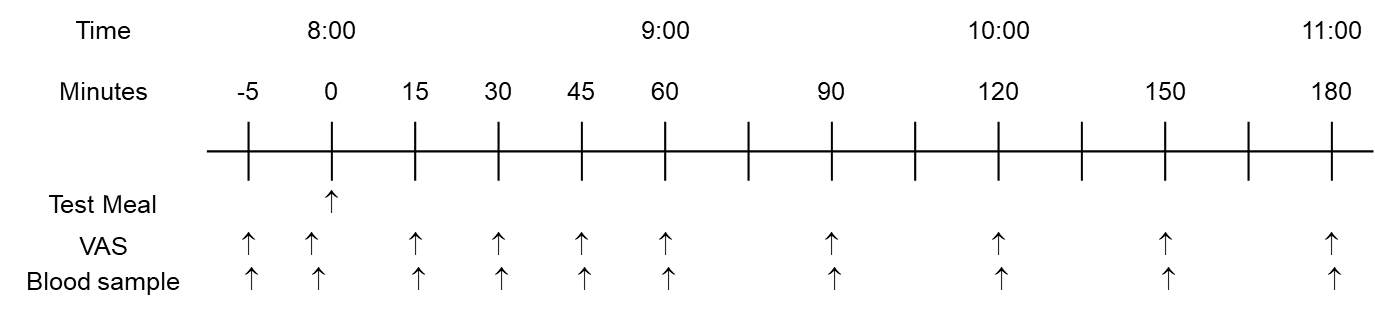 VAS = visual analogue scales: motivation to eat questionnaire.Supplementary Figure 2: Study flow chart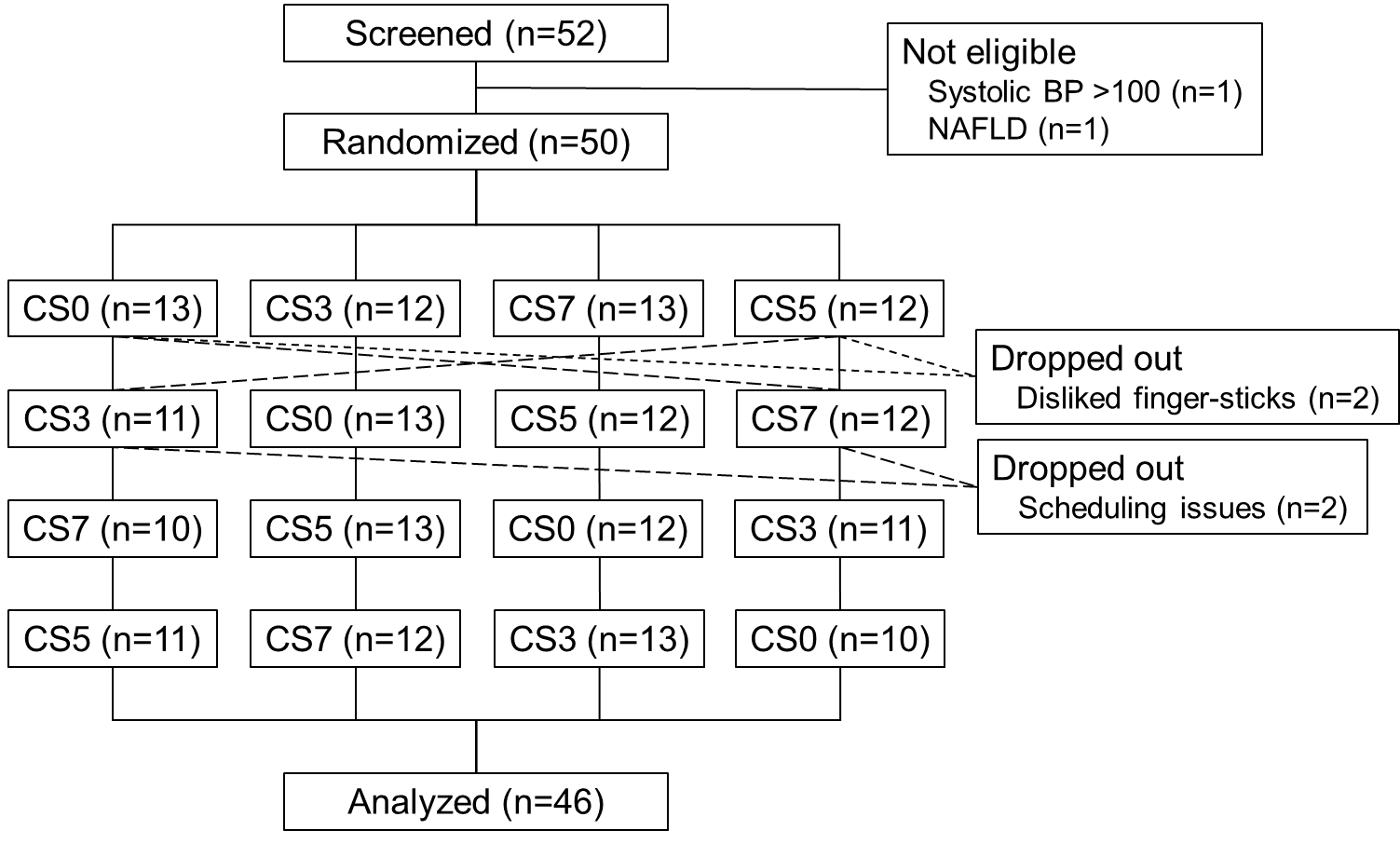 NAFLD = history of non-alcoholic fatty liver disease.Short, dashed lines indicate the treatments taken by the 2 subjects who dropped-out after the first visit.Long dashed lines indicate the treatments taken by the 2 subjects who dropped-out after the second visit.Supplementary Figure 3: Desire to eat, prospective consumption and average appetite.Values are means±SEM (n=46 subjects) for postprandial Desire to Eat (panel A), Prospective Consumption (panel B) and Average Appetite (Panel C) after consuming control cookies (CS0) or cookies containing 3g (CS3), 5g (CS5) or 7g (CS7) chia seeds.  None of the differences between treatments is statistically significant.Supplementary Figure 4: Chia and glycemic response: literature reviewValues are [1+ln(mean RR)]±SEM [ln(mean RR)] where RR (relative response) = T/C where T and C = mean iAUC (incremental areas under the curve) for the Test and Control, respectively.  SEM [ln(mean RR)] was estimated  as follows:sqrt([SD²test/(n×mean²test)]+[SD²control/(n×mean²control)]–[2×r×SDtest×SDcontrol/(meantest×meancontrol ×n)]).Lines are regression lines.F+P matched means that the chia test-meals contained the same amount of fat and protein as the control.F+P unmatched means that the chia test meals contained more fat and protein than the control.Solid blue dots and solid blue line show results for present study (F+P matched); r=-0.94, p=0.063.Light blue dots and dashed blue line show results form Ho et al, 2013 (F+Pmatched); r=-0.94, p=0.002.Solid red dots and solid red line show results from Vuksan et al., (F+P unmatched; chia test meals contained 0.034 to 0.118 g protein per g available carbohydrate (g/g) and 0.048 to 0.172 g/g more fat than the control test meals; r=-0.98, p=0.003.Light red dots and dashed red line show results from Vuksan et al.3,4 after adjusting for the effects of fat and protein; r=-0.97, p=0.006.The effects of fat (-18% per g/g) and protein (-71.5% per g/g) on glucose iAUC was taken to be the mean or their effects from Mogghadam et al. 2006 and Lan-Pidhainy & Wolever 2010.The slope (±SEM) for Vuksan F+P unmatched (solid red line), -0.97 is significantly greater than that for Ho F+P matched (dashed blue line), -0.49, p=0.043.  The are no other significant differences among he slopes.IDMedication NameDose,  Frequency Route*Start Date(dd-mm-yy)Stop Date(dd-mm-yy)Indication2aCOVID-19 vaccine (Pfizer)50mcg 1x SQ30-Mar-2230-Mar-22COVID-19 booster5vitamin B121200mcg qd PO26-Jan-18General health5vitamin D1000IU bid PO26-Jan-18General health5Alaskan salmon oil1200mg bid PO01-Mar-22General health5biotin10000mcg qd PO01-Mar-22General health6protein powder (Six Star)30gm qd PO01-Jan-16General health10emtricitabine/ tenofovir disoproxil fumarate200/300mg qd PO01-Jan-14HIV pre-exposure prophylaxis13vitamin D1000IU qd PO09-Jan-22General health15desogestrel/ethinyl estradiol0.15/0.03mg qd PO01-Jan-21Birth Control15vitamin D1000IU qd PO01-Oct-21General health16levothyroxin120mg qd PO01-Jan-14Hypothyroidism16atenolol50mg qd PO01-Jan-16High blood pressure16rosuvastatin20mg qd PO01-Nov-19High cholesterol17vitamin D1000IU qd PO01-Jan-10General health17iron300mg PRN PO01-Jan-19General health18ramipril5mg qd PO01-Jan-17High blood pressure19venlafaxine75mg qd PO01-Jan-15Depression19naproxen220mg PRN PO01-May-19Arthritis20terbutaline1mg PRN IH01-Jan-95Asthma25vitamin D1000IU Q1W PO01-Jan-20General health25Joint Ease Osteo1cap PRN PO01-Jul-21General health27bacetaminophen500mg 2x PO26-Apr-2226-Apr-22Relief of COVID-19 symptoms29Calcium & magnesium333/137mg qd PO01-Jan-21General health29vitamin C500mg qd PO01-Jan-21General health30vitamin A/D/E1000/300/8.9IU qd PO01-Jan-22General health31ibuprofen600mg 2x PO16-May-2217-May-22Relief of pain from tightening braces32fluoxetine300mg qd PO01-Jan-18Anxiety32mirtazapine30mg qd PO01-Jan-18Depression32prazosin2mg qhs PO01-Jan-18PTSD, nightmares32sertraline200mg QD po01-Jan-18Anxiety32omega 3, 6, 91200mg qd PO01-Jan-19General health32vitamin D31000IU qd PO01-Jan-19General health37vitamin C500mg qd PO01-Jan-20General health37iron150mg qd PO23-Apr-22General health43omega 31000IU qd PO07-Jan-22General health43vitamin B100 Complex1cap qd PO07-Jan-22General health43vitamin D1000IU qd PO07-Jan-22General health47loratadine10mg qd PO31-May-22Seasonal allergiesAppetite DomainiAUC (mm×h)TreatmentTreatmentTreatmentTreatmentANOVAAppetite DomainiAUC (mm×h)CS0CS3CS5CS7ANOVADesire to Eat0-2 h-38.1±7.0-45.0±7.4-42.2±6.9-34.5±7.10.29Desire to Eat2-3 h-5.3±3.7-9.1±3.6-7.9±3.6-4.4±3.50.39Desire to Eat0-3 h-43.3±10.2-54.1±10.4-50.1±10.1-38.9±10.10.30Hunger0-2 h-39.1±7.6-42.8±7.5-42.6±7.0-34.3±6.50.47Hunger2-3 h-4.5±3.5-6.3±3.7-7.6±3.6-2.5±3.40.38Hunger0-3 h-43.6±10.5-49.1±10.8-50.3±10.1-36.8±9.40.41Fullness0-2 h44.8±6.945.7±7.647.9±6.844.0±6.20.91Fullness2-3 h5.4±3.110.4±3.611.1±3.39.2±2.80.25Fullness0-3 h50.1±9.456.0±10.859.1±9.553.2±8.40.74Prospective Consumption0-2 h-34.6±6.7-38.9±7.2-38.0±6.4-31.6±6.80.45Prospective Consumption2-3 h-4.1±3.1-6.1±3.4-6.9±3.2-2.8±3.30.41Prospective Consumption0-3 h-38.7±9.3-45.0±10.1-44.9±9.3-34.4±9.70.40Average Appetite0-2 h-39.1±6.7-43.1±7.1-42.7±6.4-36.1±6.30.45Average Appetite2-3 h-43.9±9.3-51.0±10.1-51.1±9.2-40.8±8.90.29Average Appetite0-3 h-43.9±9.3-51.0±10.1-51.1±9.2-40.8±8.90.38